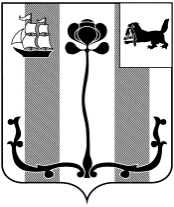 Российская ФедерацияИркутская область ДУМА ШЕЛЕХОВСКОГО МУНИЦИПАЛЬНОГО РАЙОНАР Е Ш Е Н И ЕВ целях определения платы по соглашению об установлении сервитута в отношении земельных участков, находящихся в муниципальной собственности Шелеховского района, в соответствии со статьей 7, 15 Федерального закона от 06.10.2003 № 131-ФЗ «Об общих принципах организации местного самоуправления в Российской Федерации», со статьей 23,  подпунктом 3 пункта 2 статьи 39.25 Земельного кодекса Российской Федерации, руководствуясь статьями 24, 25 Устава Шелеховского района, Д У М А  Р Е Ш И Л А:Утвердить Порядок определения размера платы по соглашению об установлении сервитута в отношении земельных участков, находящихся в собственности Шелеховского муниципального района. Настоящее решение подлежит официальному опубликованию в газете «Шелеховский вестник», размещению на официальном сайте Администрации Шелеховского муниципального района в информационно-телекоммуникационной сети «Интернет».УТВЕРЖДЕНрешением Думы Шелеховского муниципального районаот 07.07.2022 № 24-рдПорядок
определения размера платы по соглашению об установлении сервитута в отношении земельных участков, находящихся в муниципальной собственности Шелеховского районаНастоящий Порядок определения размера платы по соглашению об установлении сервитута в отношении земельных участков, находящихся в муниципальной собственности Шелеховского района (далее - Порядок), устанавливает правила определения размера платы по соглашению об установлении сервитута в отношении земельных участков, находящихся в муниципальной собственности Шелеховского района (далее - размер платы по соглашению об установления сервитута). Соглашение об установлении сервитута заключается между лицом, требующим установления сервитута в соответствии с гражданским законодательством, и Администрацией Шелеховского муниципального района в лице Управления по распоряжению муниципальным имуществом Администрации Шелеховского муниципального района, либо лицом, которому предоставлен земельный участок, находящийся в муниципальной собственности Шелеховского района, в случаях предусмотренных законодательством.Размер платы по соглашению об установлении сервитута в отношении земельных участков, находящихся в муниципальной собственности Шелеховского района, определяется соглашением об установлении сервитута в соответствии с пунктом 4 настоящего Порядка.Размер платы по соглашению об установлении сервитута определяется на основании кадастровой стоимости земельного участка и рассчитывается как 0,01 процента кадастровой стоимости земельного участка за каждый год срока действия сервитута, если иное не предусмотрено настоящим Порядком. Размер платы по соглашению об установлении сервитута, заключенному в отношении земельных участков, предоставленных в постоянное (бессрочное) пользование, либо в пожизненное наследуемое владение, либо в аренду, сторонами соглашения об установлении сервитута может быть определен как разница рыночной стоимости указанных прав на земельный участок до и после установления сервитута, которая определяется на основании независимой оценки в соответствии с законодательством Российской Федерации об оценочной деятельности.Смена правообладателя земельного участка не является основанием для пересмотра размера платы по соглашению об установлении сервитута, определенного в соответствии с настоящим Порядком.Основанием для пересмотра размера платы по соглашению об установлении сервитута, определенного в соответствии с настоящим Порядком, является изменение кадастровой стоимости земельного участка.В случае, если сервитут устанавливается в отношении части земельного участка, размер платы по соглашению об установлении сервитута определяется пропорционально площади этой части земельного участка в соответствии с настоящим Порядком.Принято на 6 заседании ДумыОт 07.07.2022 № 24-рд«07» июля 2022 годаОб утверждении Порядка определения платы по соглашению об установлении сервитута в отношении земельных участков, находящихся в муниципальной собственности Шелеховского районаЗаместитель председателя Думы Шелеховского муниципального районаМэр Шелеховскогомуниципального района_______________ В.П. Постников            ________________М.Н. Модин